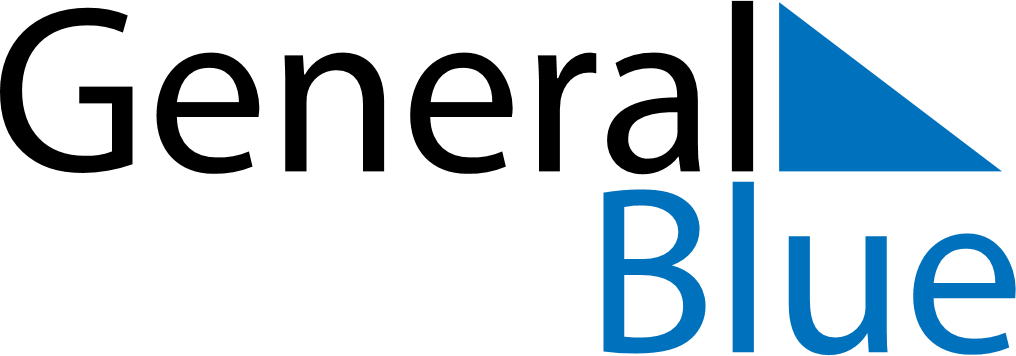 April 2024April 2024April 2024April 2024April 2024April 2024Kazan, RussiaKazan, RussiaKazan, RussiaKazan, RussiaKazan, RussiaKazan, RussiaSunday Monday Tuesday Wednesday Thursday Friday Saturday 1 2 3 4 5 6 Sunrise: 5:13 AM Sunset: 6:20 PM Daylight: 13 hours and 6 minutes. Sunrise: 5:11 AM Sunset: 6:22 PM Daylight: 13 hours and 11 minutes. Sunrise: 5:08 AM Sunset: 6:24 PM Daylight: 13 hours and 16 minutes. Sunrise: 5:06 AM Sunset: 6:26 PM Daylight: 13 hours and 20 minutes. Sunrise: 5:03 AM Sunset: 6:28 PM Daylight: 13 hours and 25 minutes. Sunrise: 5:00 AM Sunset: 6:30 PM Daylight: 13 hours and 30 minutes. 7 8 9 10 11 12 13 Sunrise: 4:58 AM Sunset: 6:32 PM Daylight: 13 hours and 34 minutes. Sunrise: 4:55 AM Sunset: 6:34 PM Daylight: 13 hours and 39 minutes. Sunrise: 4:53 AM Sunset: 6:36 PM Daylight: 13 hours and 43 minutes. Sunrise: 4:50 AM Sunset: 6:38 PM Daylight: 13 hours and 48 minutes. Sunrise: 4:48 AM Sunset: 6:40 PM Daylight: 13 hours and 52 minutes. Sunrise: 4:45 AM Sunset: 6:43 PM Daylight: 13 hours and 57 minutes. Sunrise: 4:43 AM Sunset: 6:45 PM Daylight: 14 hours and 2 minutes. 14 15 16 17 18 19 20 Sunrise: 4:40 AM Sunset: 6:47 PM Daylight: 14 hours and 6 minutes. Sunrise: 4:37 AM Sunset: 6:49 PM Daylight: 14 hours and 11 minutes. Sunrise: 4:35 AM Sunset: 6:51 PM Daylight: 14 hours and 15 minutes. Sunrise: 4:33 AM Sunset: 6:53 PM Daylight: 14 hours and 20 minutes. Sunrise: 4:30 AM Sunset: 6:55 PM Daylight: 14 hours and 24 minutes. Sunrise: 4:28 AM Sunset: 6:57 PM Daylight: 14 hours and 29 minutes. Sunrise: 4:25 AM Sunset: 6:59 PM Daylight: 14 hours and 33 minutes. 21 22 23 24 25 26 27 Sunrise: 4:23 AM Sunset: 7:01 PM Daylight: 14 hours and 37 minutes. Sunrise: 4:20 AM Sunset: 7:03 PM Daylight: 14 hours and 42 minutes. Sunrise: 4:18 AM Sunset: 7:05 PM Daylight: 14 hours and 46 minutes. Sunrise: 4:16 AM Sunset: 7:07 PM Daylight: 14 hours and 51 minutes. Sunrise: 4:13 AM Sunset: 7:09 PM Daylight: 14 hours and 55 minutes. Sunrise: 4:11 AM Sunset: 7:11 PM Daylight: 14 hours and 59 minutes. Sunrise: 4:09 AM Sunset: 7:13 PM Daylight: 15 hours and 4 minutes. 28 29 30 Sunrise: 4:06 AM Sunset: 7:15 PM Daylight: 15 hours and 8 minutes. Sunrise: 4:04 AM Sunset: 7:17 PM Daylight: 15 hours and 12 minutes. Sunrise: 4:02 AM Sunset: 7:19 PM Daylight: 15 hours and 17 minutes. 